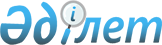 Об организации и обеспечении на территории района Магжана Жумабаева Северо-Казахстанской области приписки и медицинского освидетельствования граждан мужского пола Республики Казахстан с января по март 2018 годаРешение акима района Магжана Жумабаева Северо-Казахстанской области от 21 ноября 2017 года № 11. Зарегистрировано Департаментом юстиции Северо-Казахстанской области 6 декабря 2017 года № 4403
      В соответствии со статьей 16 Закона Республики Казахстан от 16 февраля 2012 года "О воинской службе и статусе военнослужащих", приказом Министра обороны Республики Казахстан от 24 января 2017 года № 28 "Об утверждении Правил воинского учета военнообязанных и призывников", аким района Магжана Жумабаева Северо-Казахстанской области РЕШИЛ:
      1. Организовать и обеспечить приписку и медицинское освидетельствование граждан Республики Казахстан мужского пола, которым в год приписки исполняется семнадцать лет, к призывному участку республиканского государственного учреждения "Отдел по делам обороны района имени Магжана Жумабаева Северо-Казахстанской области" Министерства обороны Республики Казахстан (по согласованию), с января по март 2018 года.
      2. Контроль за исполнением настоящего решения возложить на курирующего заместителя акима района Магжана Жумабаева Северо-Казахстанской области.
      3. Настоящее решение вводится в действие со дня первого официального опубликования.
					© 2012. РГП на ПХВ «Институт законодательства и правовой информации Республики Казахстан» Министерства юстиции Республики Казахстан
				
      Аким района

А. Бегманов

      "СОГЛАСОВАНО"
Начальник республиканского
государственного учреждения
"Отдел по делам обороны
района имени Магжана Жумабаева
Северо-Казахстанской области"
Министерство обороны
Республики Казахстан 
Кишман С.Н. 21 ноября 2017 года
